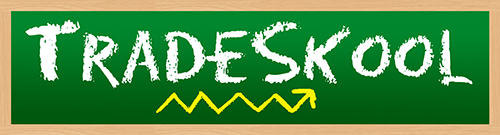 Name: ________________________						Date:__________Fill in the blank to find what kind of superfood Leaflet is.S W_ _ T  P _ T _T O_ P I N _ C H_ I GS W _ S _  C _ A R DWhat is Leaflet’s second most powerful vitamin?Vitamin AFolatePantothenic AcidRiboflavinWhat vitamin has less power than the Leaflet’s second most powerful vitamin? Vitamin B6FolateVitamin CThaiminUnscramble to uncover Leaflet’s most powerful vitamin. A NitmaivNiamihtSatopiumK minativWhat is Leaflet’s second most powerful mineral?ManganesePotassiumIronMagnesium Which Mineral is more powerful than Leaflet’s second most powerful mineral? CopperPhosphorusCalciumMagnesiumRewrite to discover Leaflet’s third most powerful mineral. Hint: It’s written backwards!ReppocMuisengamEsenagnamMuissatopLeaflet is on the ________________ team.FruitVegetableHerbLegumeWhat does Leaflet’s superpower help with?Bone Strengthener Migraines AntioxidantsNerve StimulationWhat is the serving size on Leaflet’s trading card? 1 Leaf2 Sprigs 2 Leaf1 Cup, WholeIf you had half Leaflet’s size, how many calories would you have?4.5			18257Fill in the blank to discover what continent Leaflet is from.E _R_ _ E _M_R _ I _ A_ O _ T_   A _ _R I _ AA _ _ ASolve the math equation in order to find Leaflet’s correct energy.3 x 320 ÷ 26 x 1 + 252 + 4       14. Which altered state does Tradeskool suggest to maximize Leaflet’s flavor?Baked with Sea Salt PepperStir-Fried With Seasonal Vegetables Braised and Topped with Crushed Walnuts and Orange JuiceSautéed with GarlicWhat is the main body part used in Leaflet’s special move?Legs ArmsFull BodyAbs